En viktig tid
– et viktig valg!Du er bare et år unna en høytidelig dag i livet ditt. 
Velkommen som konfirmant i !Røa og Sørkedalen menigheter ønsker å gi deg en god og lærerik konfirmanttid, fylt med opplevelser, erfaringer og kunnskap.Hva er konfirmasjon?Ordet konfirmasjon kan bety både «å bekrefte» og «å gjøre sterk». Konfirmasjonshandlingen er en forbønnshandling hvor vi ber Gud om å velsigne og å styrke hver enkelt konfirmant. Det forutsettes ikke noen bekjennelse fra konfirmantens side. Det viktigste med konfirmanttiden er å bli bedre kjent med den kristne tro, der Gud sier ja til oss og vil være en del av våre liv.Dette er noe av det du får være en del av som konfirmant i Røa og Sørkedalen menigheter UndervisningSom konfirmant blir du en del av ei undervisningsgruppe. Temaer vi skal utforske sammen er blant annet: Finnes Gud? Vennskap og menneskeverd. Sorg og glede. Miljø og rettferdighet. Hvordan kan jeg bety noe for andre?Det er undervisning på torsdager.MusikalSom samtalegudstjeneste setter vi sammen opp en musikal, hvor det er mulig å være skuespillet, sanger, danser, musiker i band m.m.GudstjenesterI løpet av konfirmasjonstiden skal du få bli bedre kjent med Røa og Sørkedalen menigheter gjennom deltakelse på gudstjenester.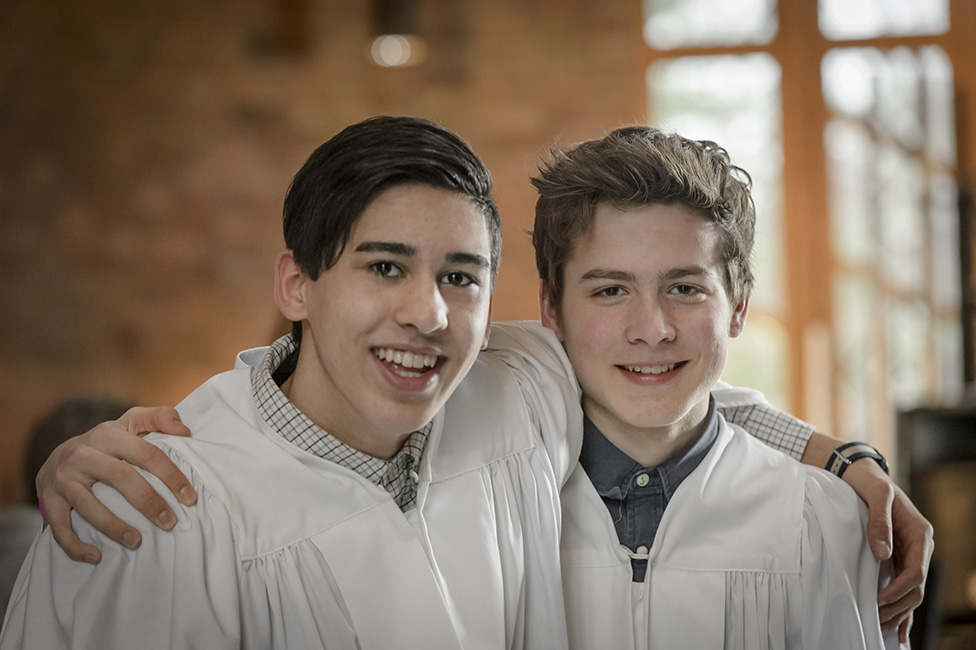 Konfirmasjonsdager 2019Sørkedalen kirke: 	ingen dager satt opp, pga. ingen konfirmanter som er registrert der i våre lister. Røa kirke:	Lørdag 25 mai og søndag 26 maiSlik melder du deg på som konfirmantDine foreldre/foresatte er inviter til informasjonsmøte i Røa kirke 5 juni kl 19.11 juni, etter informasjonsmøtet, vil påmeldingen bli lagt ut på vår nettside.- gå inn på nettsiden vår: www.kirken.no/ros(Ved behov kan vi sende skjema per post, ta da kontakt per epost.)I begynnelsen av september vil de som melder seg til konfirmasjon få tilsendt mer informasjon. Har du spørsmål?Ta kontakt på e-post: post.roa.oslo@kirken.no eller tlf: 23 62 94 30Vi gleder oss til å bli kjent med deg!Med vennlig hilsen Røa og Sørkedalen menigheterv/kapellan Maria Paulsen Skjerdingstad ogtrosopplæringsleder Espen Hjortland ValsøHilsen oss som arbeider med konfirmasjon i .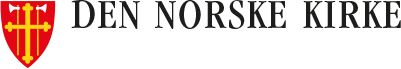 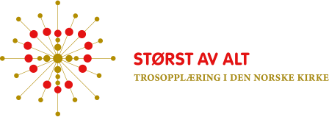 Velkommen.Nå er det din tur til å bli konfirmant i LeirVi drar på leir noen dager i vinterferien. Leir er sosialt og lærerikt, med morsomme aktiviteter inne og ute, temasamlinger, undervisning, kveldssamlinger og mye mer! Vi ønsker å gi deg gode opplevelser sammen med venner og ledere.En konfirmanttid for alleUansett funksjonsevne har alle rett til en god konfirmanttid. Er det behov for individuell tilrettelegging, ta kontakt så snart det lar seg gjøre.Jeg er ikke døpt – kan jeg konfirmeres?Du er velkommen til å delta i konfirmantopplegget selv om du ikke er døpt. Dåpen er en forutsetning for å delta i den avsluttende forbønnsgudstjenesten. Hvert år er det flere konfirmanter som blir døpt.